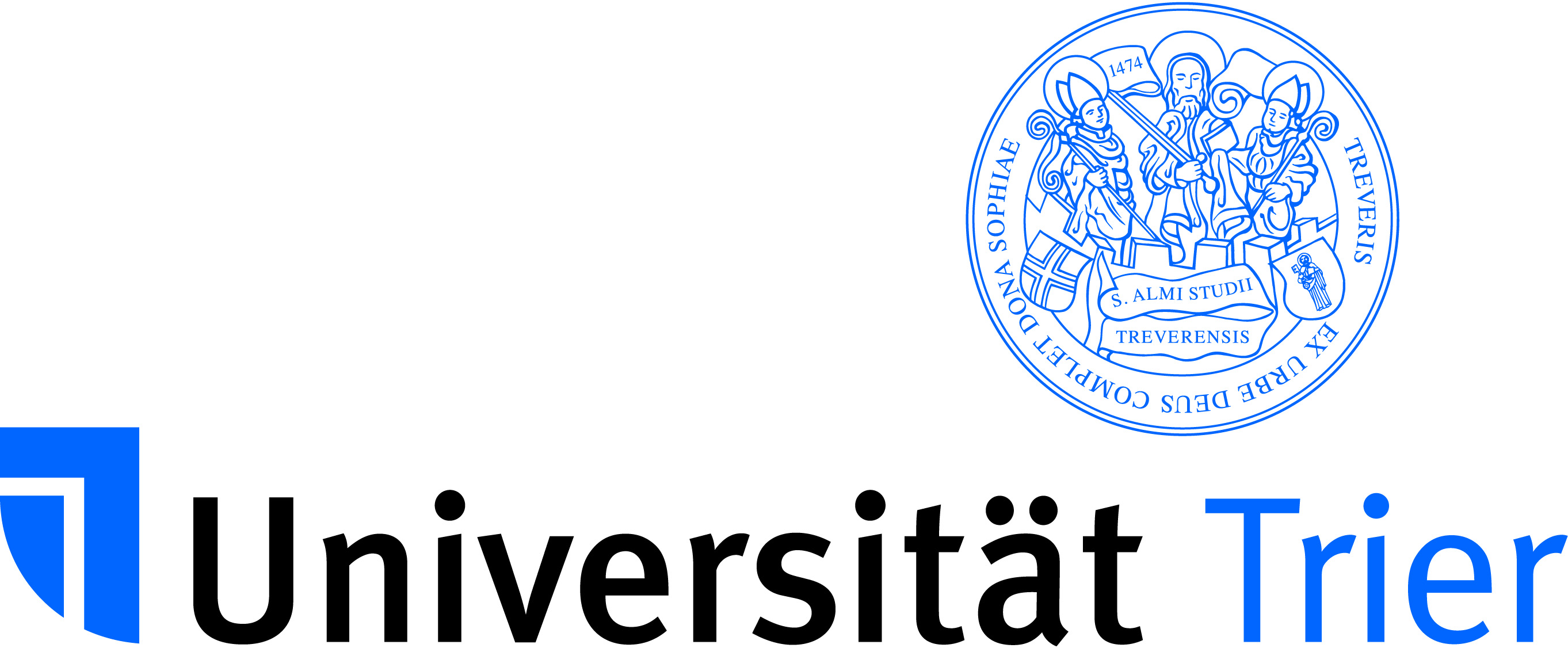 International OfficeApplication for Scholarshipfor final stages of degreePlease complete this application form on the computer. You can write in any field which is marked in grey. In other fields, you should choose one of the pre-set options. 1. Personal Details 2. Term-Time Address3. Bank Details4. Degree Information5. Financial background 6. Justification for Application (max. 5000 characters: the field below will expand when you type in it.) 7. DeclarationI confirm the accuracy and correctness of the data I have provided above. I understand that falsifying information on this application may lead to reclamation of all scholarship payments. I pledge to inform the International Office of Trier University in writing about any change in my personal and financial situation, particularly regarding the acceptance of other scholarships and support. I agree to the data I have provided in fields marked with * being passed on to the sponsor of this scholarship (German Academic Exchange Service or Stipendienstiftung Rheinland-Pfalz) for the purpose of subsequent contact between sponsor and scholarship holders. I pledge to provide the International Office with a copy of my degree certificate on completion. Signed by the scholarship applicant_________________________________In Trier, on __________Enclosed Documents Please note that your application can only be considered if you submit a properly completed application form along with the following documents: 	current certificate of enrolment at Trier University	Evidence of completed modules/courses and exams (students in Magister programmes should provide a table detailing courses, and copies of all certificates; doctoral students should provide a copy of their previous academic qualifications) 	Provisional time-table for the completion of your degree (in monthly steps) 	CV with a passport photo	Evidence of current finances (e.g. pay-slip of your partner) 	Reference from a professor (should be sent directly to the International Office, using the appropriate form) If possible, please also include the following: 	Registration of the topic of your final dissertation or final examination(s) 	Overview of the courses you have completed but do not yet have a certificate for. Please send your complete application and all relevant documents to: International OfficeTrier University- Studienabschluss-Stipendium - Universitätsring 15 (Raum V20a, Sekretariat)54286 TrierSurname*Maiden Name (if applicable)*First Name*GenderFemale / MaleDate of birth*      (DD/MM/YYYY)Town & country of birthNationality*Marital statusName of partnerNumber of childrenStreet name & house number*Town & postcode*Telephone numbere-mail address *Account holderAccount number (IBAN)Bank sort code (BIC)Name of bankDegree subject(s)*Target qualification*    Other, please specify,          Other, please specify,      No. of semesters as Uni TrierTotal:   In current degree programme:   Date of expected completionYear      Month      Topic of final dissertationSupervisor of final dissertationPreviously achieved qualifications*:Previously achieved qualifications*:Title of qualificationSubjectAwarding institutionDate of completionA reference supporting this application will be provided by: 
(usually supervisor of final dissertation) A reference supporting this application will be provided by: 
(usually supervisor of final dissertation) NameSubjectHave you previously received a scholarship / financial support? Have you previously received a scholarship / financial support?  yes	   noIf yes:	From which institution? Period of support		How are you currently financing your studies?(Please enclose proof, e.g. copies of employment contract, scholarship agreement, correspondence from the Job Centre, Payslip of your partner).How are you currently financing your studies?(Please enclose proof, e.g. copies of employment contract, scholarship agreement, correspondence from the Job Centre, Payslip of your partner). Employmentmonthly 	      €during term break      € Partner’s employment / income monthly	                   € Financial support from parents, relatives, others individuals monthly 	      € Financial support from institutions (e.g. scholarship programmes) 	Name of institution/programme::      monthly	                   € Unemployment benefitsmonthly  	      € Savings	monthly    	      € Student loan from the statemonthly 	      € Other loanmonthly 	      € Other	Please specify:      monthly:	      €Do you receive rent allowance of rent-free accommodation?  yes 	     nomonthly 	      €Are you also applying for other support programmes? Are you also applying for other support programmes?  yes 	 noIf yes:  From which institution? 	For which period? 